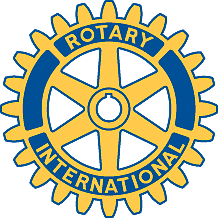 Rotary Club of Carleton Place and Mississippi Mills       Meeting of December 23rd, 2013Just 6 members were present at tonight's meeting.Laura announced that she does not have enough time to attend weekly meetings, and that she had decided to leave the club. Everyone encouraged her to stay even if she could not attend every meeting, and to contribute to strategic plan discussions in January if possible.We discussed the possibility of moving our venue to Slackoni's. Issues are the size of the room and table layouts, ability to store the club's cabinet, and cost of meal.There was a wide-ranging discussion about the future of the club, including a change of meeting frequency, serving of meals and so on. We need to select new club officers, especially a president-elect, as soon as possible.Mike announced that the club had received donations of $50 and $25 in memory of George. He will ask Doug to write thank-you letters to the two donors.Next meeting will be on January 6th. The speaker will be Sue Landry, who will talk about the Shelterbox project. 